基本信息基本信息 更新时间：2022-04-23 08:44  更新时间：2022-04-23 08:44  更新时间：2022-04-23 08:44  更新时间：2022-04-23 08:44 姓    名姓    名陈见青陈见青年    龄35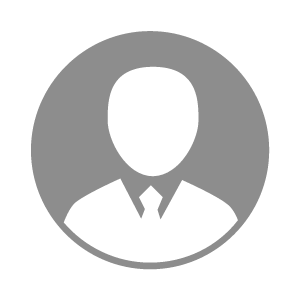 电    话电    话下载后可见下载后可见毕业院校浙江武警邮    箱邮    箱下载后可见下载后可见学    历大专住    址住    址江西省瑞金市江西省瑞金市期望月薪10000-20000求职意向求职意向行政总监行政总监行政总监行政总监期望地区期望地区江西省江西省江西省江西省教育经历教育经历就读学校：江西现代学院 就读学校：江西现代学院 就读学校：江西现代学院 就读学校：江西现代学院 就读学校：江西现代学院 就读学校：江西现代学院 就读学校：江西现代学院 工作经历工作经历工作单位：双胞胎集团 工作单位：双胞胎集团 工作单位：双胞胎集团 工作单位：双胞胎集团 工作单位：双胞胎集团 工作单位：双胞胎集团 工作单位：双胞胎集团 自我评价自我评价本人曾在武警浙江省部队直属大队服役，在服役期间担任副班长，班长职务。出色的完成原国务院总理李鹏，原人大委员长乔石......来浙江疗养期间的警卫任务。退伍后自己创业于蔬菜种植及养猪，2013至今一直在大型企业担任行政管理工作，有着丰富的行政管理经验。保持着雷厉风行的作风，抗压能力强，吃苦耐劳，能挑战各项目标任务。本人曾在武警浙江省部队直属大队服役，在服役期间担任副班长，班长职务。出色的完成原国务院总理李鹏，原人大委员长乔石......来浙江疗养期间的警卫任务。退伍后自己创业于蔬菜种植及养猪，2013至今一直在大型企业担任行政管理工作，有着丰富的行政管理经验。保持着雷厉风行的作风，抗压能力强，吃苦耐劳，能挑战各项目标任务。本人曾在武警浙江省部队直属大队服役，在服役期间担任副班长，班长职务。出色的完成原国务院总理李鹏，原人大委员长乔石......来浙江疗养期间的警卫任务。退伍后自己创业于蔬菜种植及养猪，2013至今一直在大型企业担任行政管理工作，有着丰富的行政管理经验。保持着雷厉风行的作风，抗压能力强，吃苦耐劳，能挑战各项目标任务。本人曾在武警浙江省部队直属大队服役，在服役期间担任副班长，班长职务。出色的完成原国务院总理李鹏，原人大委员长乔石......来浙江疗养期间的警卫任务。退伍后自己创业于蔬菜种植及养猪，2013至今一直在大型企业担任行政管理工作，有着丰富的行政管理经验。保持着雷厉风行的作风，抗压能力强，吃苦耐劳，能挑战各项目标任务。本人曾在武警浙江省部队直属大队服役，在服役期间担任副班长，班长职务。出色的完成原国务院总理李鹏，原人大委员长乔石......来浙江疗养期间的警卫任务。退伍后自己创业于蔬菜种植及养猪，2013至今一直在大型企业担任行政管理工作，有着丰富的行政管理经验。保持着雷厉风行的作风，抗压能力强，吃苦耐劳，能挑战各项目标任务。本人曾在武警浙江省部队直属大队服役，在服役期间担任副班长，班长职务。出色的完成原国务院总理李鹏，原人大委员长乔石......来浙江疗养期间的警卫任务。退伍后自己创业于蔬菜种植及养猪，2013至今一直在大型企业担任行政管理工作，有着丰富的行政管理经验。保持着雷厉风行的作风，抗压能力强，吃苦耐劳，能挑战各项目标任务。本人曾在武警浙江省部队直属大队服役，在服役期间担任副班长，班长职务。出色的完成原国务院总理李鹏，原人大委员长乔石......来浙江疗养期间的警卫任务。退伍后自己创业于蔬菜种植及养猪，2013至今一直在大型企业担任行政管理工作，有着丰富的行政管理经验。保持着雷厉风行的作风，抗压能力强，吃苦耐劳，能挑战各项目标任务。其他特长其他特长本人曾在武警浙江省部队直属大队服役，在服役期间担任副班长，班长职务。出色的完成原国务院总理李鹏，原人大委员长乔石......来浙江疗养期间的警卫任务。退伍后自己创业于蔬菜种植及养猪，2013至今一直在大型企业担任行政管理工作，有着丰富的行政管理经验。保持着雷厉风行的作风，抗压能力强，吃苦耐劳，能挑战各项目标任务。本人曾在武警浙江省部队直属大队服役，在服役期间担任副班长，班长职务。出色的完成原国务院总理李鹏，原人大委员长乔石......来浙江疗养期间的警卫任务。退伍后自己创业于蔬菜种植及养猪，2013至今一直在大型企业担任行政管理工作，有着丰富的行政管理经验。保持着雷厉风行的作风，抗压能力强，吃苦耐劳，能挑战各项目标任务。本人曾在武警浙江省部队直属大队服役，在服役期间担任副班长，班长职务。出色的完成原国务院总理李鹏，原人大委员长乔石......来浙江疗养期间的警卫任务。退伍后自己创业于蔬菜种植及养猪，2013至今一直在大型企业担任行政管理工作，有着丰富的行政管理经验。保持着雷厉风行的作风，抗压能力强，吃苦耐劳，能挑战各项目标任务。本人曾在武警浙江省部队直属大队服役，在服役期间担任副班长，班长职务。出色的完成原国务院总理李鹏，原人大委员长乔石......来浙江疗养期间的警卫任务。退伍后自己创业于蔬菜种植及养猪，2013至今一直在大型企业担任行政管理工作，有着丰富的行政管理经验。保持着雷厉风行的作风，抗压能力强，吃苦耐劳，能挑战各项目标任务。本人曾在武警浙江省部队直属大队服役，在服役期间担任副班长，班长职务。出色的完成原国务院总理李鹏，原人大委员长乔石......来浙江疗养期间的警卫任务。退伍后自己创业于蔬菜种植及养猪，2013至今一直在大型企业担任行政管理工作，有着丰富的行政管理经验。保持着雷厉风行的作风，抗压能力强，吃苦耐劳，能挑战各项目标任务。本人曾在武警浙江省部队直属大队服役，在服役期间担任副班长，班长职务。出色的完成原国务院总理李鹏，原人大委员长乔石......来浙江疗养期间的警卫任务。退伍后自己创业于蔬菜种植及养猪，2013至今一直在大型企业担任行政管理工作，有着丰富的行政管理经验。保持着雷厉风行的作风，抗压能力强，吃苦耐劳，能挑战各项目标任务。本人曾在武警浙江省部队直属大队服役，在服役期间担任副班长，班长职务。出色的完成原国务院总理李鹏，原人大委员长乔石......来浙江疗养期间的警卫任务。退伍后自己创业于蔬菜种植及养猪，2013至今一直在大型企业担任行政管理工作，有着丰富的行政管理经验。保持着雷厉风行的作风，抗压能力强，吃苦耐劳，能挑战各项目标任务。